Несмотря на многочисленные предупреждения полицейских о распространенных на сегодняшний день способах мошенничества посредством сети Интернет, граждане по-прежнему поддаются уловкам мошенников.Полицейские призывают проявлять бдительность при совершении каких-либо действий посредством сети Интернет. Зачастую, мошенники создают так называемые «сайты-двойники» официальных сайтов бесплатных объявлений и банка, в названии которых имеется незначительная разница в знаках или буквах и полностью копирующими внешний вид официальных страниц, при этом в качестве реквизитов указывают свои счета. Как только гражданин проходил по ссылке, вводил свои персональные данные, злоумышленники автоматически получают доступ к его банковскому счету. После этого с их счетов списываются денежные средства. Как правило, такие сайты не задерживаются на длительное время в сети Интернет. Сразу после того, как очередной потерпевший перечисляет им свои деньги, сайт ликвидируется.Сотрудники полиции еще раз напоминают о необходимости проявлять бдительность при использовании Интернет-ресурсов:- Обратить внимание на адресную строку, как правило, мошенники используют домен com. ORG и т.д;- Позвонить в саму организацию, для подтверждения официального сайта;- Прочитать отзывы об организации, которую вы выбрали для получения услуг;Ни под каким предлогом и ни при каких обстоятельствах не сообщайте незнакомым лицам цифры, указанные на банковской карте!!!Подробно о том, как не стать жертвой мошенников и других видах  мошенничеств  можно узнать в памятке на сайте Главного управления МВД России по Челябинской области https://74.мвд.рф/профилактика-мошенничества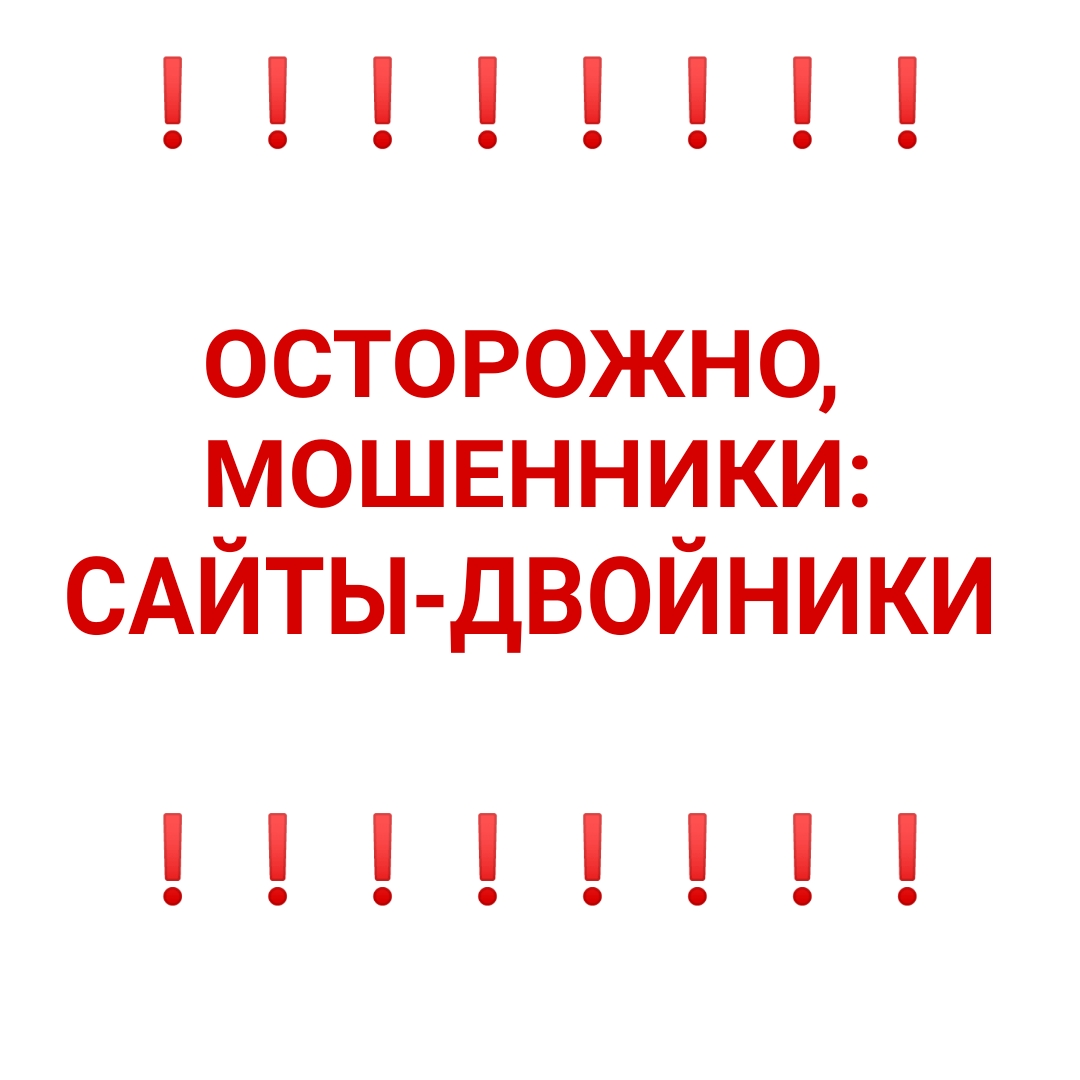 